Regulamin Samorządu Doktorantów Uniwersytetu Medycznego w BiałymstokuDział IPostanowienia ogólne§1Samorząd Doktorantów Uniwersytetu Medycznego w Białymstoku, zwany dalej „Samorządem” działa na podstawie:ustawy z dnia 20 lipca 2018 r. - Prawo o szkolnictwie wyższym i nauce (t.j. Dz. U. z 2023 r. poz. 742 z późn. zm.) oraz ustawy z dnia 3 lipca 2018 r. - Przepisy wprowadzające ustawę - Prawo o szkolnictwie wyższym i nauce (Dz. U. 2018, poz. 1669 ze zm.), zwanych dalej zbiorczo „Ustawą”, Statutu Uniwersytetu Medycznego w Białymstoku, zwanego dalej „Statutem”niniejszego Regulaminu Samorządu Doktorantów Uniwersytetu Medycznego w Białymstoku, zwanego dalej „Regulaminem”.§2Samorząd stanowią wszyscy doktoranci Uniwersytetu Medycznego w Białymstoku, zwanego dalej „Uczelnią” będący uczestnikami Szkoły Doktorskiej Uczelni, a także, o ile Ustawa tak stanowi, doktoranci studiów doktoranckich prowadzonych na Uczelni.§3Samorząd jest wyłącznym reprezentantem społeczności doktorantów Uczelni w sprawach dotyczących praw i obowiązków, nauki i kultury i warunków socjalno-bytowych.§4Siedzibą Samorządu jest:Uniwersytet Medyczny w BiałymstokuJana Kilińskiego 115-089 Białystok.Oficjalnym adresem e-mail Samorządu jest: samdokt@umb.edu.pl.Oficjalną witryną internetową Samorządu jest: www.sd.umb.edu.pl.Samorząd może prowadzić aktywność w mediach społecznościowych, w szczególności administrować i zamieszczać treści na stronie: www.facebook.com/DoktoranciUMB.Samorząd posługuje się logotypem, który służy do identyfikacji wizualnej oraz jest wykorzystywany w celach promocyjnych. Wzór „Logotypu Samorządu Doktorantów Uniwersytetu Medycznego w Białymstoku” stanowi Załącznik nr 1 do Regulaminu.§5Samorząd opiera swoją działalność na pracy społecznej i nie posiada osobowości prawnej.§6Samorząd działa poprzez swoje Organy wyłaniane w drodze wyborów.§7Uczelnia zapewnia warunki niezbędne do funkcjonowania Samorządu, w tym infrastrukturę i środki finansowe, którymi Samorząd dysponuje w ramach swojej działalności.Samorząd może pozyskiwać dodatkowe środki finansowe z innych źródeł.Dział IISamorząd§8Celami działania samorządu są w szczególności:wykonywanie swoich uprawnień wynikających z Ustawy, Statutu, Regulaminu, oraz innych aktów normatywnych,reprezentacja i obrona interesów środowiska doktorantów,organizacja wzajemnej pomocy i współpracy koleżeńskiej,wpływanie na warunki funkcjonowania doktorantów w Uczelni oraz w systemie szkolnictwa wyższego i nauki, ze szczególnym uwzględnieniem osób z niepełnosprawnościami,troska o jakość kształcenia doktorantów,rozwijanie działalności naukowej, społecznej, sportowej, kulturalnej, w tym wydawniczej,integracja środowiska doktorantów. Samorząd realizuje swoje cele poprzez:reprezentowanie doktorantów Uczelni wobec organów Uczelni oraz innych instytucji,wspieranie doktorantów w dochodzeniu swoich praw wobec organów Uczelni i innych instytucji,wyrażanie opinii w imieniu społeczności doktorantów Uczelni,uczestniczenie w pracach organów i podmiotów kolegialnych Uczelni poprzez swoich przedstawicieli,uczestniczenie w podejmowaniu decyzji dotyczących spraw doktorantów,prowadzenie i wspieranie działalności w zakresie spraw doktoranckich, w tym kulturalnych, socjalno-bytowych, kształcenia i naukowych,organizowanie wydarzeń o charakterze naukowym, szkoleniowym i kulturalno-integracyjnym.§9Samorząd może być członkiem lub nawiązywać współpracę z krajowymi i międzynarodowymi organizacjami o tych samych lub podobnych celach, w szczególności z Krajową Reprezentacją Doktorantów i Doktoranckim Forum Uczelni Medycznych.§10Członkowie Samorządu mają prawo do:uczestniczenia w pracach Samorządu,czynnego i biernego prawa wyborczego do Sejmiku Samorządu Doktorantów,biernego prawa wyborczego (kandydowania w wyborach) oraz prawo do zgłaszania Kandydatów na członków Kolegium Elektorów, Senatu i Rad Wydziałów i Kolegiów Nauk,zgłaszania opinii i wniosków do władz Samorządu,korzystania z urządzeń i środków finansowych Samorządu na zasadach określonych przez Sejmik Samorządu Doktorantów.§11Członkowie Samorządu mają obowiązek:stosować się do Regulaminu,stosować się do Statutu.§12Utrata członkostwa w Samorządzie następuje w razie:ukończenia bądź zrezygnowania ze studiów doktoranckich lub ukończenia bądź zrezygnowania z kształcenia w Szkole Doktorskiej Uczelni,skreślenia z listy uczestników studiów doktoranckich lub skreślenia z listy doktorantów Szkoły Doktorskiej Uczelni.Dział IIIOrgany Samorządu§13Organy Samorządu są wyłącznym reprezentantem doktorantów Uczelni.Organami Samorządu są:Sejmik Samorządu Doktorantów (zwany dalej “Sejmikiem”),Przewodniczący Samorządu Doktorantów (zwany dalej “Przewodniczącym”).Rozdział ISejmik Samorządu Doktorantów§14Sejmik jest organem uchwałodawczym Samorządu.W skład Sejmiku wchodzą przedstawiciele doktorantów.Liczba przedstawicieli Sejmiku danego roku nie może być większa niż 3.Przedstawiciele Sejmiku danego roku – doktoranci Uczelni, reprezentują wszystkie dyscypliny naukowe w których prowadzone jest kształcenie w Szkole Doktorskiej.Doktoranci z niepełnosprawnościami otrzymują w okresie pełnienia funkcji przedstawiciela Sejmiku pomoc konieczną do pełnego uczestnictwa w strukturach Samorządu i pełnienia swoich obowiązków. Zakres wsparcia doktorantów z niepełnosprawnościami Przewodniczący Samorządu Doktorantów ustala w porozumieniu z JM Rektorem Uniwersytetu Medycznego w Białymstoku.§15Kadencja przedstawiciela Sejmiku rozpoczyna się od dnia ogłoszenia wyników wyborów w rzeczonej sprawie.Kadencja przedstawiciela Sejmiku trwa do ukończenia kształcenia przez doktoranta bądź skreślenia go z listy doktorantów Uczelni.Przedstawiciel Sejmiku ma obowiązek brać czynny udział w pracach Samorządu, w tym w szczególności:uczestniczyć w zebraniach Sejmiku,przekazywać stanowisko Sejmiku reprezentowanym doktorantom.W przypadku gdy przedstawiciel Sejmiku nie wywiązuje się z zadań określonych w §15 ust. 3 Przewodniczący, po zasięgnięciu opinii pozostałych przedstawicieli Sejmiku, ma prawo odwołać go z pełnionej funkcji.Po odwołaniu przedstawiciela Sejmiku, Przewodniczący przystępuje niezwłocznie do ogłoszenia wyborów na nowego przedstawiciela Sejmiku.Nowo wybrany przedstawiciel Sejmiku pełni funkcję od dnia ogłoszenia wyników wyborów w rzeczonej sprawie, do ukończenia kształcenia, bądź skreślenia z listy doktorantów lub do odwołania przez Przewodniczącego.§16Wybory do Sejmiku zarządza Przewodniczący zgodnie z Kalendarzem Wyborów.Czynne i bierne prawo wyborcze do Sejmiku mają wszyscy członkowie Samorządu.Wybory przeprowadza trzyosobowa Komisja Wyborcza powołana przez Przewodniczącego.W Komisji Wyborczej nie może zasiadać przewodniczący.Do zadań Komisji Wyborczej należy:sporządzanie listy kandydatów na przedstawicieli doktorantów w Sejmiku,przeprowadzanie wyborów na przedstawicieli doktorantów w Sejmiku,sporządzanie list wybranych przedstawicieli doktorantów w Sejmiku.Termin głosowania ustala Komisja Wyborcza. Termin podaje się do publicznej wiadomości nie później niż na 7 dni przed datą wyborów poprzez udostępnienie informacji na stronie internetowej Samorządu oraz w mediach społecznościowych administrowanych przez Samorząd.Zgłoszenia Kandydata, który wyraził zgodę na kandydowanie, dokonuje się poprzez dostarczenie do Komisji Wyborczej najpóźniej na 2 dni przed terminem wyborów prawidłowo wypełnionego „Formularza zgłoszenia kandydata”, stanowiącego Załącznik nr 2 do Regulaminu oraz “Informacji o przetwarzaniu danych osobowych”, stanowiącej Załącznik nr 7 do Regulaminu, lub wysłania skanu zgłoszenia pocztą elektroniczną na adres samdokt@umb.edu.pl.Uczestnicy studiów doktoranckich dokonują wyboru większością głosów ważnych, w głosowaniu tajnym, spośród kandydatów ze swojego roku i Wydziału.Doktoranci Szkoły Doktorskiej dokonują wyboru większością głosów, w głosowaniu tajnym, spośród kandydatów ze swojego roku i dyscypliny naukowej.Wyboru przedstawicieli doktorantów w Sejmiku dokonuje się w głosowaniu tajnym. Każdy głosujący może wskazać jednego lub więcej kandydatów – nie więcej jednak niż wynosi liczba mandatów, lub wstrzymać się od głosu. Głosowanie odbywa się przez postawienie znaku „X” w kratce znajdującej się przed nazwiskiem kandydata, na którego się głosuje. Wzór „Karty do głosowania na przedstawiciela doktorantów w Sejmiku Samorządu Doktorantów Uniwersytetu Medycznego w Białymstoku” stanowi załącznik nr 3 do Regulaminu.Wybrani zostają kandydaci, którzy uzyskali największą liczbę głosów. Jeżeli kandydaci otrzymają taką samą liczbę głosów, przeprowadza się dodatkową turę wyborów między rzeczonymi kandydatami.§17Posiedzenie Sejmiku zwołuje Przewodniczący:z własnej inicjatywy,na wniosek Jego Magnificencji Rektora,na wniosek co najmniej 25% ogólnej liczby przedstawicieli Sejmiku,na pisemny wniosek 20 członków Samorządu, określający przedmiot posiedzenia.Przewodniczący jest zobowiązany zwołać posiedzenie Sejmiku w ciągu 30 dni od dnia otrzymania wniosku.Przewodniczący zobowiązany jest powiadomić wszystkich przedstawicieli Sejmiku o terminie, miejscu i porządku posiedzenia, nie później niż na 7 dni przed datą posiedzenia. Powiadomienia dokonuje się przez przesłanie zawiadomienia pocztą elektroniczną lub udostępnienie informacji o posiedzeniu w kanałach social media administrowanych przez Samorząd.W posiedzeniach Sejmiku mogą brać udział, z głosem doradczym, inni członkowie Samorządu oraz goście zaproszeni przez przedstawicieli Sejmiku.§18Posiedzenia Sejmiku odbywają się nie rzadziej niż raz na 3 miesiące, pomijając przerwę wakacyjną w wymiarze ośmiu tygodni.Posiedzenia Sejmiku prowadzi Przewodniczący lub wyznaczony przez niego przedstawiciel Sejmiku.Sejmik może w trybie uchwały wybrać spośród obecnych przedstawicieli Sejmiku innego prowadzącego za jego zgodą.Posiedzenia Sejmiku protokołuje Sekretarz wyznaczony przez prowadzącego.Przedstawiciele Sejmiku powołują trzyosobową Komisję Skrutacyjną dla przeprowadzenia głosowań, w drodze głosowania jawnego, zwykłą większością głosów.W każdym głosowaniu przedstawicielowi Sejmiku przysługuje jeden głos.Uchwały Sejmiku zapadają w głosowaniu jawnym, zwykłą większością głosów, chyba że Regulamin przewiduje inaczej, przy obecności co najmniej 50% przedstawicieli Sejmiku.Głosowania tajne przeprowadza się:na wniosek któregokolwiek z przedstawicieli Sejmiku,w sprawach osobowych.§19Do kompetencji Sejmiku należy:określenie kierunków działalności Samorządu,wybór i odwołanie Przewodniczącego,powoływanie i odwołanie podmiotów pomocniczych, w tym Rady Doradczej, komisji, zespołów, pełnomocników lub innych i powierzanie im wykonywanie określonych zadań Samorządu,opiniowanie Regulaminu Szkoły Doktorskiej, programów kształcenia w Szkole Doktorskiej,opiniowanie kandydatur do pełnienia funkcji kierowniczych, do których zakresu obowiązków należą sprawy doktorantów, w szczególności Dyrektora Szkoły Doktorskiej Uczelni,wybór i odwołanie przedstawicieli doktorantów w Kolegium Elektorów, Senacie, Radach Wydziałów i Kolegiach Nauk Uniwersytetu Medycznego w Białymstoku,występowanie z wnioskami do Władz Uczelni,wskazanie przedstawicieli doktorantów w Komisji Dyscyplinarnej ds. Doktorantów, Odwoławczej Komisji Dyscyplinarnej ds. Doktorantów i innych Komisjach,rozpatrywanie i zatwierdzanie sprawozdania Przewodniczącego z działalności,rozdział środków finansowych przeznaczonych przez organy Uczelni na działalność Samorządu,sporządzenie sprawozdania z rozdziału środków finansowych i rozliczenie tych środków nie rzadziej niż raz w roku akademickim oraz udostępnienie ich odpowiednim organom Uczelni w celu ich publikacji w BIP na stronie podmiotowej Uczelni,organizacja wydarzeń umożliwiających realizację celów Samorządu,zmiana Regulaminu.§20Rektor uchyla uchwałę Sejmiku Samorządu Doktorantów niezgodną z przepisami prawa, Statutem Uczelni, Regulaminem studiów lub Regulaminem Samorządu.Rozdział IIPrzewodniczący Samorządu Doktorantów§21Kadencja Przewodniczącego trwa 12 miesięcy od 1 stycznia po roku, w którym odbyły się wybory w rzeczonej sprawie, do 31 grudnia w roku upływu kadencji lub do odwołania.§22Do kompetencji Przewodniczącego należy:realizacja uchwał Sejmiku,organizacja pracy Samorządu,zwoływanie posiedzeń Sejmiku i zarządzanie wyborów do Sejmiku,powołanie Komisji Wyborczej Samorządu Doktorantów ds. wyboru przedstawicieli doktorantów w Sejmiku, Kolegium Elektorów, Senacie, Radach Wydziałów i Kolegiach Nauk Uniwersytetu Medycznego w Białymstoku, zwana “Komisją Wyborczą”reprezentowanie członków Samorządu wobec władz Uczelni i innych podmiotów społeczności akademickiej, a także wobec władz samorządowych i państwowych oraz organów administracji,współpraca z organami Uczelni w sprawach należących do zakresu działania Samorządu,współuczestnictwo w podejmowaniu decyzji dotyczących członków Samorządu, w zakresie i na zasadach określonych przez JM Rektora i Statut,podejmowanie działań na rzecz rozwijania działalności naukowej i kulturalnej doktorantów, pozytywnych zmian oraz przestrzegania ich praw,zatwierdzanie przygotowanego przez Sejmik sprawozdania z rozdziału środków finansowych,przedstawienie Sejmikowi sprawozdania z działalności,podejmowanie inicjatyw sprzyjających integracji środowiska doktorantów i rozwojowi współpracy koleżeńskiej, w szczególności współpracy z Krajową Reprezentacją Doktorantów i Doktoranckim Forum Uczelni Medycznych.§23W celu wyboru Przewodniczącego na kolejną kadencję, Przewodniczący zwołuje posiedzenie Sejmiku na dzień przypadający nie później niż na 7 dni przed upływem bieżącej kadencji Przewodniczącego.Do przeprowadzenia wyboru Przewodniczącego wymagana jest obecność co najmniej ⅔ ogólnej liczby przedstawicieli Sejmiku.Bierne prawo wyborcze przysługuje wszystkim przedstawicielom Sejmiku.Prawo zgłaszania kandydatów na Przewodniczącego przysługuje wszystkim przedstawicielom Sejmiku obecnym na posiedzeniu. Kandydat musi wyrazić zgodę na kandydowanie.Wybory Przewodniczącego odbywają się przez tajne głosowanie na poszczególnych kandydatów. Każdy przedstawiciel Sejmiku może wskazać jednego kandydata lub wstrzymać się od głosu.Wybrany zostaje kandydat, który otrzymał najwięcej głosów, nie mniej jednak niż 50% głosów ważnych. Jeżeli żaden z kandydatów nie otrzymał w pierwszej turze wymaganej większości głosów, przeprowadza się drugą turę, w której biorą udział kandydaci, którzy otrzymali kolejno największą liczbę głosów. W sytuacji nie dokonania wyboru w drugiej turze, procedurę wyborczą powtarza się od początku.§24Wniosek odwołania Przewodniczącego może złożyć:grupa co najmniej ¼ ogólnej liczby przedstawicieli Sejmiku,Przewodniczący.Przewodniczący może zostać odwołany przez Sejmik z pełnienia funkcji w przypadkuniewywiązywania się z powierzonych kompetencji,utraty statusu doktoranta Uczelni,na pisemną rezygnację Przewodniczącego.Decyzję o odwołaniu Przewodniczącego podejmują przedstawiciele Sejmiku w głosowaniu tajnym, większością ⅔ głosów ważnych, w obecności co najmniej 50% ogólnej liczby przedstawicieli Sejmiku.Po odwołaniu Przewodniczącego, Sejmik przystępuje niezwłocznie do wyboru nowego Przewodniczącego.Nowo wybrany Przewodniczący pełni funkcję przez okres pozostały do końca kadencji odwołanego Przewodniczącego.Dział IVWybory Przedstawicieli Doktorantów w Kolegium Elektorów Uniwersytetu Medycznego w Białymstoku§25Doktoranci – członkowie Kolegium Elektorów Uniwersytetu Medycznego w Białymstoku, reprezentują społeczność doktorantów w Kolegium Elektorów i biorą aktywny udział w jego pracach.Liczbę przedstawicieli doktorantów w Kolegium Elektorów Uniwersytetu Medycznego w Białymstoku określa Statut.§26Wybory na przedstawicieli doktorantów w Kolegium Elektorów ogłasza Przewodniczący zgodnie z Kalendarzem Wyborów.Wybory przeprowadza trzyosobowa Komisja Wyborcza powołana przez Przewodniczącego.W skład Komisji Wyborczej mogą zostać powołani doktoranci niebędący przedstawicielami Organów Samorządu i nie kandydujący w rzeczonych wyborach.Do zadań Komisji Wyborczej należy:sporządzanie listy kandydatów na przedstawicieli doktorantów w Kolegium Elektorów,przeprowadzanie wyborów na przedstawicieli doktorantów w Kolegium Elektorów,sporządzanie list wybranych przedstawicieli doktorantów w Kolegium Elektorów.Wyboru przedstawicieli doktorantów w Kolegium Elektorów dokonują przedstawiciele Sejmiku zgromadzeni na zebraniu wyborczym.Termin zebrania wyborczego ustala Komisja Wyborcza. Termin podaje się do publicznej wiadomości nie później niż na 7 dni przed zebraniem wyborczym poprzez udostępnienie informacji na stronie internetowej Samorządu oraz w mediach społecznościowych administrowanych przez Samorząd.Bierne prawo (kandydowania w wyborach) oraz prawo do zgłaszania Kandydatów przysługuje każdemu członkowi Samorządu.Zgłoszenia Kandydata do Kolegium Elektorów, który wyraził zgodę na kandydowanie, dokonuje się poprzez dostarczenie do Komisji Wyborczej prawidłowo wypełnionego „Formularza zgłoszenia kandydata”, stanowiącego załącznik nr 2 do Regulaminu, “Informacji o przetwarzaniu danych osobowych”, stanowiącej Załącznik nr 7 do Regulaminu oraz “Oświadczenia”, stanowiącego załącznik nr 8 do Regulaminu, w terminie określonym w Kalendarzu Wyborów.Czynne prawo wyborcze mają wszyscy przedstawiciele Sejmiku obecni na zebraniu wyborczym.Wyboru przedstawicieli doktorantów w Kolegium Elektorów dokonuje się w głosowaniu tajnym. Każdy głosujący może wskazać jednego lub więcej kandydatów – nie więcej jednak niż wynosi liczba mandatów, lub wstrzymać się od głosu. Głosowanie odbywa się przez postawienie znaku „X” w kratce znajdującej się przed nazwiskiem kandydata, na którego się głosuje. Wzór „Karty do głosowania na przedstawiciela doktorantów w Kolegium Elektorów Uniwersytetu Medycznego w Białymstoku” stanowi załącznik nr 4 do Regulaminu.Wybrany zostanie kandydat, którzy uzyskał największą liczbę głosów. Jeżeli na skutek otrzymania przez kilku kandydatów tej samej liczby głosów, niemożliwe jest wyłonienie przedstawicieli, przeprowadza się dodatkową turę między rzeczonymi kandydatami.Kadencja przedstawiciela doktorantów w Kolegium Elektorów trwa do:końca kadencji Kolegium Elektorów przewidzianej przez Statut,ukończenia kształcenia,skreślenia z listy uczestników studiów doktoranckich lub skreślenia z listy doktorantów Szkoły Doktorskiej Uczelni.Dział VPrzedstawiciele Doktorantów w SenacieUniwersytetu Medycznego w Białymstoku§27Doktoranci – członkowie Senatu Uniwersytetu Medycznego w Białymstoku, reprezentują społeczność doktorantów w Senacie i biorą aktywny udział w jego pracach.Liczbę przedstawicieli doktorantów w Senacie Uniwersytetu Medycznego w Białymstoku określa Statut.§28Wybory na przedstawicieli doktorantów w Senacie ogłasza Przewodniczący zgodnie z Kalendarzem Wyborów.Wybory przeprowadza trzyosobowa Komisja Wyborcza powołana przez Przewodniczącego.W skład Komisji Wyborczej mogą zostać powołani doktoranci niebędący przedstawicielami Organów Samorządu i nie kandydujący w rzeczonych wyborach.Do zadań Komisji Wyborczej należy:sporządzanie listy kandydatów na przedstawicieli doktorantów w Senacie,przeprowadzanie wyborów przedstawicieli doktorantów w Senacie,sporządzanie list wybranych przedstawicieli doktorantów w Senacie.Wyboru przedstawicieli doktorantów w Senacie dokonują przedstawiciele Sejmiku zgromadzeni na zebraniu wyborczym.Termin zebrania wyborczego ustala Komisja Wyborcza. Termin podaje się do publicznej wiadomości nie później niż na 7 dni przed zebraniem wyborczym poprzez udostępnienie informacji na stronie internetowej Samorządu oraz w mediach społecznościowych administrowanych przez Samorząd.Bierne prawo (kandydowania w wyborach) oraz prawo do zgłaszania Kandydatów przysługuje każdemu członkowi Samorządu.Zgłoszenia Kandydata do Senatu, który wyraził zgodę na kandydowanie, dokonuje się poprzez dostarczenie do Komisji Wyborczej prawidłowo wypełnionego „Formularza zgłoszenia kandydata”, stanowiącego załącznik nr 2 do Regulaminu, “Informacji o przetwarzaniu danych osobowych”, stanowiącej Załącznik nr 7 do Regulaminu oraz “Oświadczenia”, stanowiącego załącznik nr 8 do Regulaminu, w terminie określonym w Kalendarzu Wyborów.Czynne prawo wyborcze mają wszyscy przedstawiciele Sejmiku obecni na zebraniu wyborczym.Wyboru przedstawicieli doktorantów w Senacie dokonuje się w głosowaniu tajnym. Każdy głosujący może wskazać jednego lub więcej kandydatów – nie więcej jednak niż wynosi liczba mandatów, lub wstrzymać się od głosu. Głosowanie odbywa się przez postawienie znaku „X” w kratce znajdującej się przed nazwiskiem kandydata, na którego się głosuje. Wzór „Karty do głosowania na przedstawiciela doktorantów w Senacie Uniwersytetu Medycznego w Białymstoku” stanowi załącznik nr 5 do Regulaminu.Wybrany zostanie kandydat, którzy uzyskał największą liczbę głosów. Jeżeli na skutek otrzymania przez kilku kandydatów tej samej liczby głosów, niemożliwe jest wyłonienie przedstawicieli doktorantów w Senacie, przeprowadza się dodatkową turę między rzeczonymi kandydatami.Kadencja przedstawiciela doktorantów w Senacie trwa do:końca kadencji Senatu przewidzianej przez Statut,ukończenia kształcenia,skreślenia z listy uczestników studiów doktoranckich lub skreślenia z listy doktorantów Szkoły Doktorskiej Uczelni.§29W zakresie pełnienia swego mandatu Przedstawiciel Doktorantów w Senacie Uczelni działa zgodnie z uchwałami Sejmiku.Dział VIPrzedstawiciele Doktorantów w Radach Wydziałów i Kolegiach NaukUniwersytetu Medycznego w Białymstoku§30Przedstawiciele doktorantów do poszczególnych Rad Wydziałów i Kolegiów Nauk Uniwersytetu Medycznego w Białymstoku reprezentują społeczność doktorantów i biorą aktywny udział w pracach tych Rad i Kolegiów.Liczbę przedstawicieli doktorantów w Radach Wydziałów i Kolegiach Nauk określa Statut.§31Wybory na przedstawicieli doktorantów w Radach Wydziałów i Kolegiach Nauk ogłasza Przewodniczący zgodnie z Kalendarzem Wyborów.Wybory przeprowadza trzyosobowa Komisja Wyborcza powołana przez Przewodniczącego.W skład Komisji Wyborczej mogą zostać powołani doktoranci niebędący przedstawicielami Organów Samorządu i nie kandydujący w rzeczonych wyborach.Do zadań Komisji Wyborczej należy:sporządzanie listy kandydatów na przedstawicieli doktorantów w Radach Wydziałów i Kolegiach Nauk,przeprowadzanie wyborów przedstawicieli doktorantów w Radach Wydziałów i Kolegiach Nauk,sporządzanie list wybranych przedstawicieli doktorantów w Radach Wydziałów i Kolegiach nauk.Wyboru przedstawicieli doktorantów w Radach Wydziałów i Kolegiach Nauk dokonują przedstawiciele Sejmiku zgromadzeni na zebraniu wyborczym.Termin zebrania wyborczego ustala Komisja Wyborcza. Termin podaje się do publicznej wiadomości nie później niż na 7 dni przed zebraniem wyborczym poprzez udostępnienie informacji na stronie internetowej Samorządu oraz w mediach społecznościowych administrowanych przez Samorząd.Bierne prawo (kandydowania w wyborach) oraz prawo do zgłaszania Kandydatów przysługuje każdemu członkowi Samorządu.Zgłoszenia Kandydata do Rad Wydziałów i Kolegiów Nauk, który wyraził zgodę na kandydowanie, dokonuje się poprzez dostarczenie do Komisji Wyborczej najpóźniej na 2 dni przed terminem wyborów prawidłowo wypełnionego „Formularza zgłoszenia kandydata”, stanowiącego załącznik nr 2 do Regulaminu oraz “Informacji o przetwarzaniu danych osobowych”, stanowiącej Załącznik nr 7 do Regulaminu lub wysłania skanu zgłoszenia pocztą elektroniczną na samdokt@umb.edu.pl. Kandydat musi wyrazić zgodę na kandydowanie.Czynne prawo wyborcze mają wszyscy przedstawiciele Sejmiku obecni na zebraniu wyborczym.Wyboru przedstawicieli doktorantów w Radach Wydziałów i Kolegiach Nauk dokonuje się w głosowaniu tajnym. Każdy głosujący może wskazać jednego lub więcej kandydatów – nie więcej jednak niż wynosi liczba mandatów, lub wstrzymać się od głosu. Głosowanie odbywa się przez postawienie znaku „X” w kratce znajdującej się przed nazwiskiem kandydata, na którego się głosuje. Wzór „Karty do głosowania na przedstawiciela doktorantów w Radach Wydziałów i Kolegiach Nauk” stanowi załącznik nr 6 do Regulaminu.Wybrany zostanie kandydat, którzy uzyskał największą liczbę głosów. Jeżeli na skutek otrzymania przez kilku kandydatów tej samej liczby głosów, niemożliwe jest wyłonienie przedstawicieli doktorantów w Radach Wydziałów i Kolegiach Nauk, przeprowadza się dodatkową turę między rzeczonymi kandydatami.Kadencja przedstawiciela doktorantów w Radach Wydziałów i Kolegiach Nauk trwa odpowiednio do ukończenia kształcenia w Szkole Doktorskiej, bądź skreślenia z listy doktorantów.§32W zakresie pełnienia swego mandatu przedstawiciel doktorantów w Radach Wydziałów i Kolegiach Nauk Uniwersytetu Medycznego w Białymstoku Uczelni działa zgodnie z uchwałami Sejmiku.Dział VIIOchrona danych osobowych§33Administrator upoważnia członków Komisji Wyborczych, o których mowa w niniejszym Regulaminie do przetwarzania danych osobowych osób mających bierne i czynne prawo wyborcze, w zakresie i celu niezbędnym do realizacji prac komisji.Administrator upoważnia członków Sejmiku Samorządu Doktorantów oraz przedstawicieli doktorantów w organach Uczelni do przetwarzania danych osobowych, w zakresie i celu niezbędnym do realizacji zadań w organach.Osoby przetwarzające dane osobowe zobowiązane są do przestrzegania powszechnie obowiązujących przepisów o ochronie danych osobowych oraz wewnętrznych aktów prawnych dotyczących ochrony danych osobowych obowiązujących w Uczelni.Osoby przetwarzające dane osobowe zobowiązane są do przetwarzania danych osobowych, do których uzyskają dostęp, wyłącznie do celów związanych z przeprowadzeniem wyborów/wykonywaniem zadań w organach uczelni.Osoby przetwarzające dane osobowe zobowiązane są do zabezpieczenia i zachowania w tajemnicy danych osobowych, do których uzyskają dostęp.Osoby przetwarzające dane osobowe zobowiązane są do podpisania oświadczenia o zachowaniu w poufności danych osobowych, do których uzyskają dostęp, według wzoru stanowiącego załącznik nr 9 do Regulaminu.Osoby przetwarzające dane osobowe ponoszą odpowiedzialność za będące następstwem ich zachowań szkody wyrządzone udostępnieniem danych osobowych osobom nieupoważnionym, zabraniem danych osobowych przez osobę nieuprawnioną oraz ich zmianą, utratą, uszkodzeniem lub zniszczeniem.Dział VIIIPostanowienia końcowe§34Regulamin może być zmieniony uchwałą Sejmiku podjętą w głosowaniu tajnym, większością co najmniej ⅔ głosów, w obecności co najmniej ⅔ przedstawicieli Sejmiku.Zmiany w Regulaminie wymagają wyrażenia pozytywnej opinii przez JM Rektora Uniwersytetu Medycznego w Białymstoku.§35Regulamin wchodzi w życie z dniem stwierdzenia jego zgodności z Ustawą i Statutem przez JM Rektora Uniwersytetu Medycznego w Białymstoku.Załącznik nr 1 do Regulaminu Samorządu DoktorantówUniwersytetu Medycznego w BiałymstokuLogotyp Samorządu Doktorantów Uniwersytetu Medycznego w Białymstoku.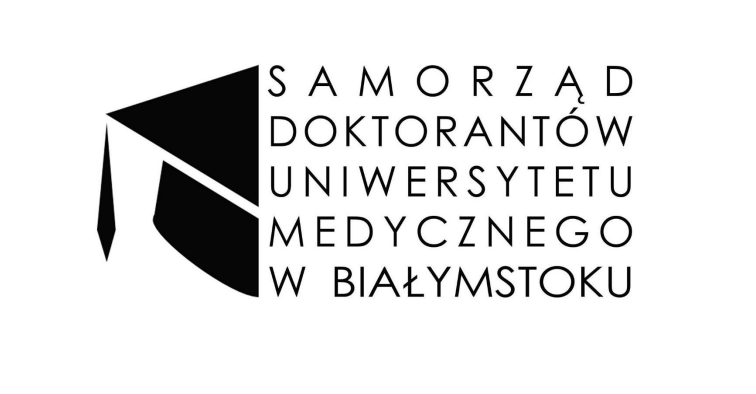 Załącznik nr 2 do Regulaminu Samorządu DoktorantówUniwersytetu Medycznego w BiałymstokuWZÓRFormularz zgłoszenia kandydata.....................................................................(Stopień i tytuł naukowy, imię i nazwisko osoby zgłaszającej).....................................................................(Rok Szkoły Doktorskiej, dyscyplina osoby zgłaszającej)Zgłaszam na przedstawiciela doktorantów w*:□ Sejmiku Samorządu Doktorantów Uniwersytetu Medycznego w Białymstoku□ Kolegium Elektorów Uniwersytetu Medycznego w Białymstoku□ Senacie Uniwersytetu Medycznego w Białymstoku□ Radzie Wydziału Lekarskiego i Kolegium Nauk Medycznych□ Radzie Wydziału Farmaceutycznego i Kolegium Nauk Farmaceutycznych □ Radzie Wydziału Nauk o Zdrowiu i Kolegium Nauk o Zdrowiu* - przy właściwym Organie postawić znak „X”.....................................................................(Stopień naukowy, imię i nazwisko osoby kandydującej).....................................................................(Rok Szkoły Doktorskiej, dyscyplina osoby kandydującej).....................................................................            (Czytelny podpis osoby zgłaszającej, data)Wyrażam zgodę na kandydowanie na przedstawiciela doktorantów w określonym Organie. W przypadku kandydowania do Kolegium Elektorów Uniwersytetu Medycznego w Białymstoku lub Senatu Uniwersytetu Medycznego w Białymstoku oświadczam, że spełniam wymogi wynikających z art. 20 ust. 1 ustawy „Prawo o szkolnictwie wyższym i nauce” z dnia 20 lipca 2018 roku.         ..................................................................... 						        (Czytelny podpis osoby kandydującej, data)Załącznik nr 3 do Regulaminu Samorządu DoktorantówUniwersytetu Medycznego w BiałymstokuWZÓRKarta do głosowania na przedstawiciela doktorantów w Sejmiku Samorządu Doktorantów Uniwersytetu Medycznego w BiałymstokuZałącznik nr 4 do Regulaminu Samorządu DoktorantówUniwersytetu Medycznego w BiałymstokuWZÓRKarta do głosowania na przedstawiciela doktorantów w Kolegium Elektorów Uniwersytetu Medycznego w BiałymstokuZałącznik nr 5 do Regulaminu Samorządu DoktorantówUniwersytetu Medycznego w BiałymstokuWZÓRKarta do głosowania na przedstawiciela doktorantów w Senacie Uniwersytetu Medycznego w BiałymstokuZałącznik nr 6 do Regulaminu Samorządu DoktorantówUniwersytetu Medycznego w BiałymstokuWZÓRKarta do głosowania na przedstawiciela doktorantów w Radach Wydziałów i Kolegiach Nauk Uniwersytetu Medycznego w BiałymstokuZałącznik nr 7 do Regulaminu Samorządu DoktorantówUniwersytetu Medycznego w BiałymstokuInformacja o przetwarzaniu danych osobowych w wyborach przedstawicieli doktorantów w Sejmiku Samorządu Doktorantów, Kolegium Elektorów, Senacie, Radach Wydziałów i Kolegiach Nauk Uniwersytetu Medycznego w BiałymstokuZgodnie z art. 13 ogólnego rozporządzenia o ochronie danych osobowych z dnia 27 kwietnia 2016 r. (RODO) przyjmuję do wiadomości, że:Administratorem moich danych osobowych jest Uniwersytet Medyczny w Białymstoku z siedzibą ul. Kilińskiego 1, 15-089 Białystok, reprezentowany przez Rektora.Kontakt do Inspektora Ochrony Danych w Uniwersytecie Medycznym w Białymstoku, adres email: iod@umb.edu.pl.Moje dane osobowe przetwarzane będą  w celu przeprowadzenia wyborów Członków Kolegium Elektorów/ Senatu/ Rektora w Uniwersytecie Medycznym w Białymstoku na okres kadencji 2024-2028.Moje dane osobowe w zakresie wskazanym w wykazie dokumentów oraz informacji, które kandydat powinien dostarczyć, będą przetwarzane na podstawie art. 6 ust. 1 lit. c RODO - przetwarzanie jest niezbędne do wypełnienia obowiązku prawnego ciążącego na Uczelni  tj. ustawy Prawo o szkolnictwie wyższym i nauce, Statutu UMB i Regulaminu Wyborów; natomiast dane osobowe wykraczające poza zakres wskazany w przepisach przetwarzane będą na podstawie art. 6 ust. 1 lit. a RODO wyrażonej przez Państwa zgody poprzez wyraźne działanie potwierdzające jakim jest przekazanie (przesłanie) danych do Uczelni.Jeżeli w dokumentach zawarte będą dane, o których mowa w art. 9 ust. 1 RODO (szczególne kategorie danych osobowych), konieczne będzie wyrażenie zgody na ich przetwarzanie w formie oświadczenia zgody, które może przyjąć poniższe brzmienie: „Wyrażam zgodę na przetwarzanie przez Uniwersytet Medyczny w Białymstoku szczególnych kategorii danych, o których mowa w art. 9 ust. 1 RODO w złożonych przeze mnie dokumentach w celu mojego udziału w procedurze wyborów Członków Kolegium Elektorów/ Senatu/ Rektora w Uniwersytecie Medycznym w Białymstoku na okres kadencji 2024-2028.”Posiadam prawo do wycofania wyrażonej zgody w dowolnym momencie bez wpływu na zgodność z prawem przetwarzania, którego dokonano na podstawie mojej zgody przed jej wycofaniem. Posiadam również prawo do żądania dostępu do danych osobowych, prawo do ich sprostowania, usunięcia lub ograniczenia przetwarzania,  a także prawo do przenoszenia danych. Z praw można skorzystać wysyłając maila na adres e-mail: iod@umb.edu.pl.Moje dane osobowe przechowywane będą przez okres wynikający z przepisów prawa.Dostęp do moich danych osobowych będą mieli upoważnieni pracownicy administratora oraz osoby zaangażowane w proces wyłaniania kandydatów zgodnie z przepisami prawa, natomiast dane osobowe w zakresie imienia, nazwiska, stanowiska, tytułu lub stopnia naukowego, tytułu zawodowego, nazwy jednostki organizacyjnej, reprezentowanej grupy wyborczej w zakresie niezbędnym do przeprowadzenia wyborów oraz wszelkich innych czynności związanych z udziałem w wyborach na kadencję 2024-2028 mogą zostać rozpowszechniane w niezbędnym zakresie do celów informacyjnych, w szczególności na stronie internetowej Uczelni, na portalach społecznościowych, w folderach i na tablicach ogłoszeń. Przysługuje mi prawo wniesienia skargi do Prezesa Urzędu Ochrony Danych Osobowych, ul. Stawki 2, 00-193 Warszawa, www.uodo.gov.pl, jeżeli uznam, że przetwarzanie danych osobowych narusza przepisy prawa.Na podstawie podanych danych osobowych nie będą podejmowane zautomatyzowane decyzje, w tym nie będzie wykonywane profilowanie.Podanie danych osobowych w zakresie wskazanym w wykazie dokumentów oraz informacji, które kandydat powinien dostarczyć wynika z przepisów prawa i jest niezbędne do przeprowadzenia wyborów, w pozostałym zakresie podanie danych jest dobrowolne.……………………………………………………………...                                                         data, miejsce i podpis kandydataZałącznik nr. 8 do Regulaminu Samorządu DoktorantówUniwersytetu Medycznego w BiałymstokuBiałystok, dnia ………………...............................Oświadczenie osoby zgłaszanej na kandydata, na członka Kolegium Elektorów*, Senatu* Uniwersytetu Medycznego w Białymstoku, na kadencję 2024-2028Ja, ..................................................................................... (imię i nazwisko) oświadczam, że spełniam warunki członkostwa w Kolegium Elektorów określone w art. 20 ust. 1 pkt. 1 -5 i 7 ustawy z dnia 20 lipca 2018 r. –Prawo o szkolnictwie wyższym i nauce (t.j. Dz. U. z 2023 r. poz. 742 z późn. zm.) to jest: 1)	mam pełną zdolność do czynności prawnych; 2)	korzystam z pełni praw publicznych; 3)	nie byłem/am skazany/a prawomocnym wyrokiem za umyślne przestępstwo lub umyślne przestępstwo skarbowe;4)	nie byłem/am karany/a karą dyscyplinarną;5)	w okresie od dnia 22 lipca 1944 r. do dnia 31 lipca 1990 r. nie pracowałem/am w organach bezpieczeństwa państwa w rozumieniu art. 2 ustawy z dnia 18 października 2006 r. o ujawnianiu informacji o dokumentach organów bezpieczeństwa państwa z lat 1944-1990 oraz treści tych dokumentów (t.j. Dz. U. z 2023 r. poz. 342), nie pełniłem/am w nich służby ani nie współpracowałem/am z tymi organami (dotyczy osób urodzonych przed dniem 01.08.1972 r.);6)	do dnia 1 września 2024 roku nie ukończę 70. roku życia,7)	nie pełnię funkcji organu Uniwersytetu Medycznego w Białymstoku ani innej uczelni, ani nie jestem członkiem rady innej uczelni,8)	nie jestem zatrudniony/a w administracji publicznej.Zobowiązuję się do niezwłocznego poinformowania o wszelkich zmianach w zakresie wyżej wymienionych okoliczności.Białystok, ............................ 					     ................................................             (data) 								  (podpis)Przyjmuję do wiadomości, że moje dane osobowe dotyczące imienia, nazwiska, tytułu zawodowego, roku studiów doktoranckich/szkoły doktorskiej w zakresie niezbędnym do przeprowadzenia wyborów oraz wszelkich innych czynności związanych z udziałem w wyborach na kadencję 2024-2028 mogą zostać rozpowszechniane w niezbędnym zakresie do celów informacyjnych, w szczególności na stronie internetowej Uczelni, na portalach społecznościowych, w folderach i na tablicach ogłoszeń.*-niepotrzebne skreślićBiałystok, ............................ 					      .............................................. 		  (data) 							    (podpis)…………………………………….miejscowość i dataZOBOWIĄZANIE DO ZACHOWANIA POUFNOŚCIZobowiązuję się do zachowania poufności i nieujawniania osobom nieupoważnionym informacji dotyczących zbiorów zawierających dane osobowe lub innych wiadomości, które mogłyby ujawnić jakąkolwiek treść przetwarzanych danych osobowych lub umożliwić dostęp do nich.Zobowiązuję się do nierozpowszechnienia i niewykorzystywania poufnych informacji zdobytych w trakcie przetwarzanych danych wykorzystanych w pracy Komisji Wyborczej Samorządu Doktorantów........................................podpis członka Komisji Wyborczej Samorządu Doktorantów
Karta do głosowania na przedstawiciela doktorantów w Sejmiku Samorządu Doktorantów Uniwersytetu Medycznego w BiałymstokuDziedzina: ……………………………………                 …………………………………………………                  (Stopień naukowy, imię i nazwisko kandydata)                 Wstrzymuję się od głosu* Każdy głosujący może wskazać jednego lub więcej kandydatów – nie więcej jednak niż wynosi liczba mandatów, lub wstrzymać się od głosu. Głosowanie odbywa się przez postawienie znaku „X” w kratce znajdującej się przed nazwiskiem kandydata, na którego się głosuje.
Karta do głosowania na przedstawiciela doktorantów w Kolegium Elektorów Uniwersytetu Medycznego w Białymstoku                 …………………………………………………                  (Stopień naukowy, imię i nazwisko kandydata)                 Wstrzymuję się od głosu* Każdy głosujący może wskazać jednego lub więcej kandydatów – nie więcej jednak niż wynosi liczba mandatów, lub wstrzymać się od głosu. Głosowanie odbywa się przez postawienie znaku „X” w kratce znajdującej się przed nazwiskiem kandydata, na którego się głosuje.
Karta do głosowania na przedstawiciela doktorantów w Senacie Uniwersytetu Medycznego w Białymstoku                 …………………………………………………                  (Stopień naukowy, imię i nazwisko kandydata)                 Wstrzymuję się od głosu* Każdy głosujący może wskazać jednego lub więcej kandydatów – nie więcej jednak niż wynosi liczba mandatów, lub wstrzymać się od głosu. Głosowanie odbywa się przez postawienie znaku „X” w kratce znajdującej się przed nazwiskiem kandydata, na którego się głosuje.
Karta do głosowania na przedstawiciela doktorantów w Radach Wydziałów i Kolegiach Nauk Uniwersytetu Medycznego w BiałymstokuRada Wydziału…………………. i Kolegium Nauk ……………...........                 …………………………………………………                  (Stopień naukowy, imię i nazwisko kandydata)                 Wstrzymuję się od głosu* Każdy głosujący może wskazać jednego lub więcej kandydatów – nie więcej jednak niż wynosi liczba mandatów, lub wstrzymać się od głosu. Głosowanie odbywa się przez postawienie znaku „X” w kratce znajdującej się przed nazwiskiem kandydata, na którego się głosuje.